別紙２ 登記識別情報通知転記機能概要平成27年2月23日以降に発行される登記識別情報通知は、二次元バーコード及び登記識別情報通知ファイル内に、当該登記の対象物件情報や受付情報、登記識別情報等を保持している。申請書作成ソフトにそれらの情報を読み取り転記する機能を追加することにより、登記識別情報提供様式作成時における利用者の入力の負担を軽減することができる。また、本機能を利用した場合には、登記識別情報提供様式の二次元バーコード格納情報要素（令和2年1月14日以降に登記・供託オンライン申請システムに到達する登記識別情報提供様式が対象）への値の設定が必要となる。本資料は、二次元バーコード及び登記識別情報通知ファイルの保持する情報の詳細及びそれらの情報を登記識別情報提供様式に転記する機能の詳細について記載する。二次元バーコード及び登記識別情報通知ファイルが保持する情報情報の一覧二次元バーコードが保持する情報の概要について、表1-1に示す。なお、登記識別情報通知ファイル内にも同様の情報項目が含まれる。表 1-1 二次元バーコード内の情報一覧二次元バーコードが保持する情報の格納位置について二次元バーコードは62桁の半角英数字で構成され、その中の定められた位置に表1-1の情報を格納する。二次元バーコードの中の位置と、格納される情報について、表1-2に示す。表 1-2 二次元バーコード内の各情報の格納位置の一覧二次元バーコードを読み取り、各情報を抽出する処理のイメージについて、図1-1に示す。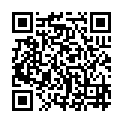 図 1-1 二次元バーコードを読み取り、各情報を抽出する処理のイメージ図登記識別情報通知ファイルが保持する情報の格納位置について登記識別情報通知ファイル内の各情報の格納位置を図1-2に示す。図 1-2 二次元登記識別情報通知ファイル内の各情報の格納位置受年受番順位番号情報について受年受番順位番号情報は、以下の３パターンのいずれかを表す。なお、受年受番順位番号情報の表すパターンは当該情報の先頭の１文字目で判別可能とする。(1)　 受付年月日及び受付番号を表すパターン（先頭の１文字目が8、9以外の場合）(2)　 順位番号を表すパターン （先頭の１文字目が9の場合）(3)　 順位番号が登記情報システムで扱える形式でないことを表すパターン （先頭の１文字目が8の場合）それぞれのパターンごとの受年受番順位番号情報の内容について、以下の表1-3、1-4、1-5に示す。表 1-3  (1) 受付年月日及び受付番号を表すパターン表 1-4  (2) 順位番号を表すパターン表 1-5  (3) 順位番号が登記情報システムで扱える形式でないことを表すパターン同順位符号について同順位符号として指定されたコード値と対応する同順位符号の値を以下の表1-6に示す。表 1-6 同順位符号として指定されたコード値と対応する同順位符号の値表 1-6 同順位符号として指定されたコード値と対応する同順位符号の値名義人項目について名義人項目として指定されたコード値と対応する名義人項目の値を以下の表1-7に示す。表 1-7 名義人項目として指定されたコード値と対応する同順位符号の値申請用総合ソフトにおける情報転記処理の例二次元バーコード及び登記識別情報通知ファイル内の各情報を登記識別情報提供様式に転記する処理について、申請用総合ソフトにおける実装を以下に示す。01 不動産番号 … 添付書類/識別情報提供様式/不動産番号 タグに不動産番号の値を転記する。02 用紙区分 … 添付書類/識別情報提供様式/受付情報/用紙区分 タグに文字列を設定する。設定する文字列は用紙区分のコード値により可変とする。コード値と対応する用紙区分の値を表2-1に示す。表 2-1 用紙区分に設定する文字列の一覧03 受年受番順位番号情報 …受年受番順位番号情報は、以下の３パターンのいずれかを表す。なお、受年受番順位番号情報の表すパターンは当該情報の先頭の１文字目で判別可能とする。(1)　 受付年月日及び受付番号を表すパターン（先頭の１文字目が8、9以外の場合）(2)　 順位番号を表すパターン （先頭の１文字目が9の場合）(3)　 順位番号が登記情報システムで扱える形式でないことを表すパターン （先頭の１文字目が8の場合）それぞれの場合の転記処理の詳細について、以下の(1)～(3)に示す。(1) 先頭の１文字目が8、9以外の場合、添付書類/識別情報提供様式/受付情報/受付年月日 タグ添付書類/識別情報提供様式/受付情報/受付番号情報 タグに、文字列を設定する。受年受番順位番号情報は表2-2のとおり３項目に分かれる。表 2-2 受年受番指定時の受年受番順位番号情報内の情報一覧03-1-01 受付年月日 … 受付年月日/年月日 タグに文字列を設定する。図 2-1 受付年月日の変換方法受付年月日の値が示す年月日を文字列に変換して設定する。文字列のフォーマットは、元号X年X月X日（Xは全角）とする。受付年月日：4270223　→　設定文字列：平成２７年２月２３日03-1-02 受付番号本番 … 受付番号情報/本番 タグに文字列を設定する。受付番号本番の値の先頭の0を全て削除した文字列を設定する。受付番号本番：0000123　→　設定文字列：12303-1-03 受付番号枝番 … 受付番号情報/枝番 タグに文字列を設定する。受付番号枝番の値の先頭の0を全て削除した文字列を設定する。受付番号枝番：001　→　設定文字列：1受付番号枝番の値が000の場合、文字列を設定しない。(2) 先頭の１文字目が9の場合、添付書類/識別情報提供様式/受付情報/順位番号情報/順位番号 タグに、文字列を設定する。受年受番順位番号情報を表2-3のとおり各項目に分割する。表 2-3 順位番号指定時の受年受番順位番号情報内の情報一覧順位番号タグに設定する文字列は、主番のみの場合、付記番１まで存在する場合、付記番２まで存在する場合の３通りの形式がある。主番のみの場合（付記番１・付記番２の値が0000の場合）主番の値の先頭の0を全て削除した文字列を設定する。数字は全て全角に変換する。受年受番順位番号情報：90000012300000000（主番：00000123，付記番１：0000，付記番２：0000）　→　設定文字列：１２３付記番１まで存在する場合（付記番２の値が0000の場合）主番、付記番１の値の先頭の0を全て削除した文字列を設定する。数字は全て全角に変換する。また、付記番１の前後に文字を付与する。受年受番順位番号情報：90000012300120000（主番：00000123，付記番１：0012，付記番２：0000）　→　設定文字列：１２３付記１２号付記番２まで存在する場合主番、付記番１、付記番２の値の先頭の0を全て削除した文字列を設定する。数字は全て全角に変換する。また、付記番１、付記番２の前後に文字を付与する。受年受番順位番号情報：90000012300120034（主番：00000123，付記番１：0012，付記番２：0034）　→　設定文字列：１２３付記１２号の付記３４号また、04 同順位符号 の値が000以外である場合、変換した同順位符号の文字列をそれぞれの末尾に付与する。同順位符号の変換は表2-4を参照。受年受番順位番号情報：90000012300120000（主番：00000123，付記番１：0012，付記番２：0000）同順位符号：001　→　設定文字列：１２３付記１２号（あ）受年受番順位番号情報：90000012300120034（主番：00000123，付記番１：0012，付記番２：0034）同順位符号：047　→　設定文字列：１２３付記１２号の付記３４号（ア）(3) 先頭の１文字目が8の場合、値を設定しない。（順位番号の値が登記情報システムで扱える形式でない場合、先頭が8となる。利用者は順位番号を手入力する必要がある。）04 同順位符号 … 03 受年受番順位番号情報 の先頭の１文字が8、9以外の場合、添付書類/識別情報提供様式/受付情報/順位番号情報/順位番号 タグに文字列を設定する。受年受番順位番号情報 の先頭の１文字が9の場合、添付書類/識別情報提供様式/受付情報/順位番号情報/順位番号 タグの末尾に文字列を追加する。設定する文字列は同順位符号のコード値により可変とする。コード値と対応する同順位符号の値は表1-6を参照。また、同順位符号の値が000の場合は、各タグに値を設定しない。05 名義人項目 … 提供様式に記載する項目ではないため、転記しない。06 出現順シーケンス … 提供様式に記載する項目ではないため、転記しない。07 登記識別情報 … 添付書類/識別情報提供様式/暗号化情報/登記識別情報　タグに、暗号化して転記する。08 登記事項番号 …提供様式に記載する項目ではないため、転記しない。二次元バーコード格納情報要素について（令和2年1月14日以降適用）令和2年1月14日以降に登記・供託オンライン申請システムに到達する登記識別情報提供様式には「/添付書類/識別情報提供情報/暗号化情報/二次元バーコード格納情報」要素が追加される。以下に二次元バーコード格納情報要素についての詳細を示す。(1) 値の設定と削除申請書作成ソフトでは登記識別情報通知転記機能を利用して登記識別情報提供様式に情報を転記する際、二次元バーコード格納情報有無を「有り」にして、二次元バーコード格納情報要素に対しても値を設定すること。
なお、二次元バーコード格納情報要素に設定する値は、登記識別情報提供様式に転記された登記情報と一致している必要があるため、登記識別情報通知転記機能を使用して登記識別情報提供様式に入力した情報が、利用者の操作により変更された場合は、二次元バーコード格納情報要素の値を削除すること。また、利用者の操作により「物件状態」、「閉鎖年月日」が変更された場合においても、二次元バーコード格納情報要素の値を削除すること。(2) 設定値の生成二次元バーコード格納情報要素に設定する値は二次元バーコード又は登記識別情報通知ファイルが保持する情報を上から順に連結した62文字を、登記識別情報暗号化機能により暗号化し、Base64エンコードした文字列とする。No.項目名形式桁数備考01不動産番号半角数字13登記の対象の物件の不動産番号。02用紙区分半角数字1申請書の甲/乙区分を表すコード値。1：甲区　2：乙区03受年受番順位番号情報半角数字17申請書の受付年月日・受付番号又は順位番号。詳細を、　1.4 受年受番順位番号情報について　に示す。04同順位符号半角数字3申請書の同順位符号を表すコード値。コード値と同順位符号の値の対応を、　1.5 同順位符号について　に示す。05名義人項目半角数字2登記名義人の種別を表すコード値。コード値と名義人項目の値の対応を、　1.6 名義人項目について　に示す。06出現順シーケンス半角数字7同一項目内で、名義人の記載順を示したシーケンス番号。07登記識別情報半角英数字12当該の登記の登記識別情報。登記識別情報通知ファイルには、暗号化されて格納されている。08登記事項番号半角数字7No.項目名位置01不動産番号1~13桁目02用紙区分14桁目03受年受番順位番号情報15~31桁目04同順位符号32~34桁目05名義人項目35~36桁目06出現順シーケンス37~43桁目07登記識別情報44~55桁目08登記事項番号56~62桁目項目名項目名項目名形式桁数備考受年受番受年受番受年受番受付年月日元号数字（半角）11:明治，2:大正，3:昭和，4:平成，5:令和受付年月日年数字（半角）2受付年月日月数字（半角）2受付年月日日数字（半角）2受付番号本番数字（半角）7受付番号枝番数字（半角）3項目名項目名項目名形式桁数備考順位番号順位番号順位番号順位番号区分順位番号区分数字（半角）19: 正常本順位番号主番数字（半角）8本順位番号付記番号１数字（半角）4本順位番号付記番号２数字（半角）4項目名項目名項目名形式桁数備考順位番号順位番号順位番号順位番号区分順位番号区分数字（半角）18: 編集不可本順位番号主番数字（半角）8'00000000'固定本順位番号付記番号１数字（半角）4'0000'固定本順位番号付記番号２数字（半角）4'0000'固定コード同順位符号コード同順位符号コード同順位符号コード同順位符号コード同順位符号001（あ）026（は）047（ア）072（ハ）093［Ａ］002（い）027（ひ）048（イ）073（ヒ）094［Ｂ］003（う）028（ふ）049（ウ）074（フ）095［Ｃ］004（え）029（へ）050（エ）075（ヘ）096［Ｄ］005（お）030（ほ）051（オ）076（ホ）097［Ｅ］006（か）031（ま）052（カ）077（マ）098［Ｆ］007（き）032（み）053（キ）078（ミ）099［Ｇ］008（く）033（む）054（ク）079（ム）100［Ｈ］009（け）034（め）055（ケ）080（メ）101［Ｉ］010（こ）035（も）056（コ）081（モ）102［Ｊ］011（さ）036（や）057（サ）082（ヤ）103［Ｋ］012（し）037（ゆ）058（シ）083（ユ）104［Ｌ］013（す）038（よ）059（ス）084（ヨ）105［Ｍ］014（せ）039（ら）060（セ）085（ラ）106［Ｎ］015（そ）040（り）061（ソ）086（リ）107［Ｏ］016（た）041（る）062（タ）087（ル）108［Ｐ］017（ち）042（れ）063（チ）088（レ）109［Ｑ］018（つ）043（ろ）064（ツ）089（ロ）110［Ｒ］019（て）044（わ）065（テ）090（ワ）111［Ｓ］020（と）045（を）066（ト）091（ヲ）112［Ｔ］021（な）046（ん）067（ナ）092（ン）113［Ｕ］022（に）068（ニ）114［Ｖ］023（ぬ）069（ヌ）115［Ｗ］024（ね）070（ネ）116［Ｘ］025（の）071（ノ）117［Ｙ］118［Ｚ］コード同順位符号コード同順位符号コード同順位符号コード同順位符号コード同順位符号119［１］139［２１］159［４１］179［６１］199［８１］120［２］140［２２］160［４２］180［６２］200［８２］121［３］141［２３］161［４３］181［６３］201［８３］122［４］142［２４］162［４４］182［６４］202［８４］123［５］143［２５］163［４５］183［６５］203［８５］124［６］144［２６］164［４６］184［６６］204［８６］125［７］145［２７］165［４７］185［６７］205［８７］126［８］146［２８］166［４８］186［６８］206［８８］127［９］147［２９］167［４９］187［６９］207［８９］128［１０］148［３０］168［５０］188［７０］208［９０］129［１１］149［３１］169［５１］189［７１］209［９１］130［１２］150［３２］170［５２］190［７２］210［９２］131［１３］151［３３］171［５３］191［７３］211［９３］132［１４］152［３４］172［５４］192［７４］212［９４］133［１５］153［３５］173［５５］193［７５］213［９５］134［１６］154［３６］174［５６］194［７６］214［９６］135［１７］155［３７］175［５７］195［７７］215［９７］136［１８］156［３８］176［５８］196［７８］216［９８］137［１９］157［３９］177［５９］197［７９］217［９９］138［２０］158［４０］178［６０］198［８０］コード名義人項目コード名義人項目コード名義人項目01所有者11永小作権者21転借権者02登記名義人12先取特権者22管理人03権利者13質権者23地役権者04受託者14根質権者24採石権者05受益者15転質権者25転根抵当権者06買戻権者16抵当権者26転根質権者07共有者17転抵当権者27申請人08前所有者18根抵当権者28配偶者居住権者09取得者19指定根抵当権者10地上権者20賃借権者コード用紙区分1甲区2乙区No.項目名桁数位置設定タグ03-1-01受付年月日71~7桁目受付年月日/年月日03-1-02受付番号本番78~14桁目受付番号情報/本番03-1-03受付番号枝番315~17桁目受付番号情報/枝番No.項目名桁数位置設定タグ03-2-01順位番号区分11桁目設定しない03-2-02主番82~9桁目順位番号03-2-03付記番１410~13桁目順位番号03-2-04付記番２414~17桁目順位番号